调研问卷链接方式序号调研对象微信二维码网页链接1专业学位应届毕业生(含在职毕业生)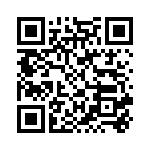 https://xiaowaidaoshi.sojump.com/jq/14703153.aspx2学术学位应届毕业生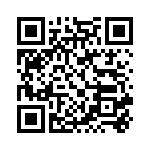 https://xiaowaidaoshi.sojump.com/jq/14702837.aspx3校友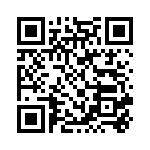 https://xiaowaidaoshi.sojump.com/jq/14703046.aspx4专业学位点负责人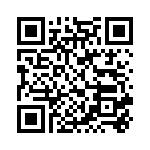 https://xiaowaidaoshi.sojump.com/jq/14701637.aspx5合作培养单位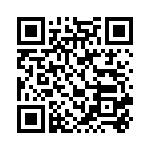 https://xiaowaidaoshi.sojump.com/jq/14702541.aspx6校内导师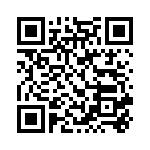 https://xiaowaidaoshi.sojump.com/jq/14702464.aspx7校外导师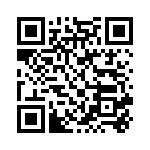 https://xiaowaidaoshi.sojump.com/jq/14701898.aspx8高校管理人员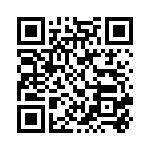 https://xiaowaidaoshi.sojump.com/jq/14703478.aspx9用人单位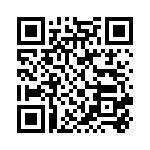 https://xiaowaidaoshi.sojump.com/jq/14701299.aspx